OBČINA DOL PRI LJUBLJANI				Tel.: 01/5303-240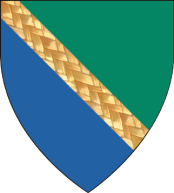 Dol pri Ljubljani 1					1262 Dol pri Ljubljani 					Transakcijski racčn : 01222-0100000473Davčna št.: 81226748Matična št.: 5874173E-Mail: obcina@dol.siSpletna stran: www.dol.siVlagatelj(eden od staršev, ki ima skupaj z otrokov stalno prebivališče v občini Dol pri Ljubljani)_________________________________________________________________________________VLOGAZA UVELJAVLJANJE SUBVENCIONIRANEGA VARSTVA OTROK,KI NISO VKLJUČENI V PROGRAME VRTCA(Pravilnik o merilih in postopku za dodeljevanje mesečnih subvencij za otroke, ki niso vključeni v programe vrtca, Ur.l. RS, št.63/2010 in Pravilnik o spremembi Pravilnika o merilih in postopku za dodeljevanje mesečnih subvencij za otroke, ki niso vključeni v programe vrtca, Ur.l. RS, št. 59/2013)I. PODATKI O VLAGATELJU(ICI):Ime in priimek ……………………………………………………………………………………………EMŠO: _ _ _ _ _ _ _ _ _ _ _ _ _ Davčna številka: ………………………Naslov stalnega prebivališča ……………………………………………………….……………………..…Naslov začasnega prebivališča …………………………………………………………………..………….GSM številka: ………………….……………e-mail:………………………………………………………II. PODATKI O OTRO-KU/-CIH – UPRAVIČEN-CU/-CIH:1. Ime in priimek otroka……………………………………………………………………..…………Datum rojstva: ……………………………………………………………………………….……………….Naslov stalnega prebivališča ……………..…………...…… ……..……………...……………………Davčna številka……………………………………………………...……………………………..…..Številka sklepa, s katerim je bil staršem odklonjen sprejem otroka v vrtec .……………..……………Otrok je v varstvu: (ustrezno obkroži)domav zasebnem varstvu (vendar ne pri varuhu  predšolskih otrok, registriranih pri MŠŠ)2. Ime in priimek otroka…………………………………………………………………………………..Rojen(a): …………………………………………………………………………………..……………..Naslov stalnega prebivališča ……………..…………...………………………..………..…………….…Davčna številka……………………………………………………...……………………………………Številka sklepa, s katerim je bil staršem odklonjen sprejem otroka v vrtec .………………………….…Otrok je v varstvu: (ustrezno obkroži)domav zasebnem varstvu (vendar ne pri varuhu  predšolskih otrok, registriranih pri MŠŠ)III. DRUŽINSKI ČLANI:IV. NAČIN NAKAZILA SUBVENICIJE:Subvencija naj se nakazuje na osebni račun vlagatelja(ice) št…………………………..…………..odprt pri …………………………………………………………………………………………….(obvezno priložiti kopijo bančne izkaznice)V. ZAPOSLITEV STARŠEV:Vlagatelj(ica) sem na dan vložitve vloge zaposlena pri ……………………………………………….Zakonec (partner) je na dan vložitve vloge zaposlen pri………………………...……………………..VI. MOREBITNE POSEBNE SOCIALNE RAZMERE, ki vplivajo na socialni položaj družine(opišite morebitne posebne socialne razmere):………………………………………………………………………………………………………………..………………………………………………………………………………………………………………..………………………………………………………………………………………………………………..VII. IZJAVA VLAGATELJA(ice):Vlagatelj(-ica) izjavljam, da so vsi podatki navedeni v vlogi resnični, točni in popolni, za karprevzemam materialno in kazensko odgovornost. Občinskemu upravnemu organu dovoljujem, davse podatke, navedene v vlogi, preveri pri upravljavcih zbirk osebnih podatkov.Seznanjen (-a) sem, da v primeru, da pristojni organ ugotovi neresničnost podatkov, vlagatelj(-ica)izgubim pravico do subvencije. V tem primeru sem vlagatelj(-ica) dolžan(-na) v roku 8 dni odizstavitve obračuna oziroma zahtevka na račun Občine Dol pri Ljubljani vrniti sredstva za celotnoobdobje prejemanja subvencije, skupaj z zakonitimi zamudnimi obrestmi.Seznanjen(-a) sem, da moram v skladu z določilom 11. člena Pravilnika o subvencioniranju varstvaotrok, ki niso vključeni v programe vrtca (___________) v primeru vključitve otroka vvrtec to sporočiti pristojnemu občinskemu organu 15 dni pred predvideno vključitvijo.Datum:……………….….……. Podpis vlagatelja(-ice):………………………………………………VIII. IZJAVA PARTNERJA:Spodaj podpisani(-a) ………..……………………………………… …..izjavljam, da sem seznanjen(-a) in          (ime in priimek partnerja (-ice) vlagatelja(-ice)se strinjam, da »vlogo za uveljavljanje subvencioniranega varstva otrok, ki niso vključeni vprograme vrtca« vloži in subvencijo uveljavlja ………………………………………………. Izjavljam(ime in priimek vlagatelja (-ice))tudi, da sam(a) ne bom uveljavlja(a) pravice do subvencije.Datum:……………….………. Podpis partnerja(-ice) vlagatelja(-ice):………..………………..………IX. OBVEZNE PRILOGE:  (obkroži)- sklep, s katerim je bil staršem odklonjen sprejem otroka v vrtec,- kopija bančne izkazniceZap. št.Ime in priimekSorodstveno razmerje do vlagateljaLeto rojstvastatus1Vlagatelj (-ica)2345